Верхнеуральские охотники-ветераны  В прошедшие выходные ноября 2023 года в Верхнеуральском структурном подразделении «Облохотрыболовсоюза» Челябинской области было организовано мероприятие "День охотника", в котором приняли участия 25 охотников-ветеранов. Правлением была выделена лицензия на добычу косули сибирской.  По окончанию охоты все участники отведали полевой кухни, приняли участие в различных конкурсах, получили Грамоты и уйму положительных эмоций!
     Петров Николай Алексеевич, который отличился метким выстрелом, был награждён нагрудным знаком "Лучший охотник".
     Выражаем благодарность нашим спонсорам: ООО "ЭЛСИ". Также, хочется выразить особую благодарность профессиональному фотокорреспонденту Бочкарёву Евгению, который запечатлел прекрасные моменты общения с природой.Член Верхнеуральского структурного подразделенияКаширин Иван Викторович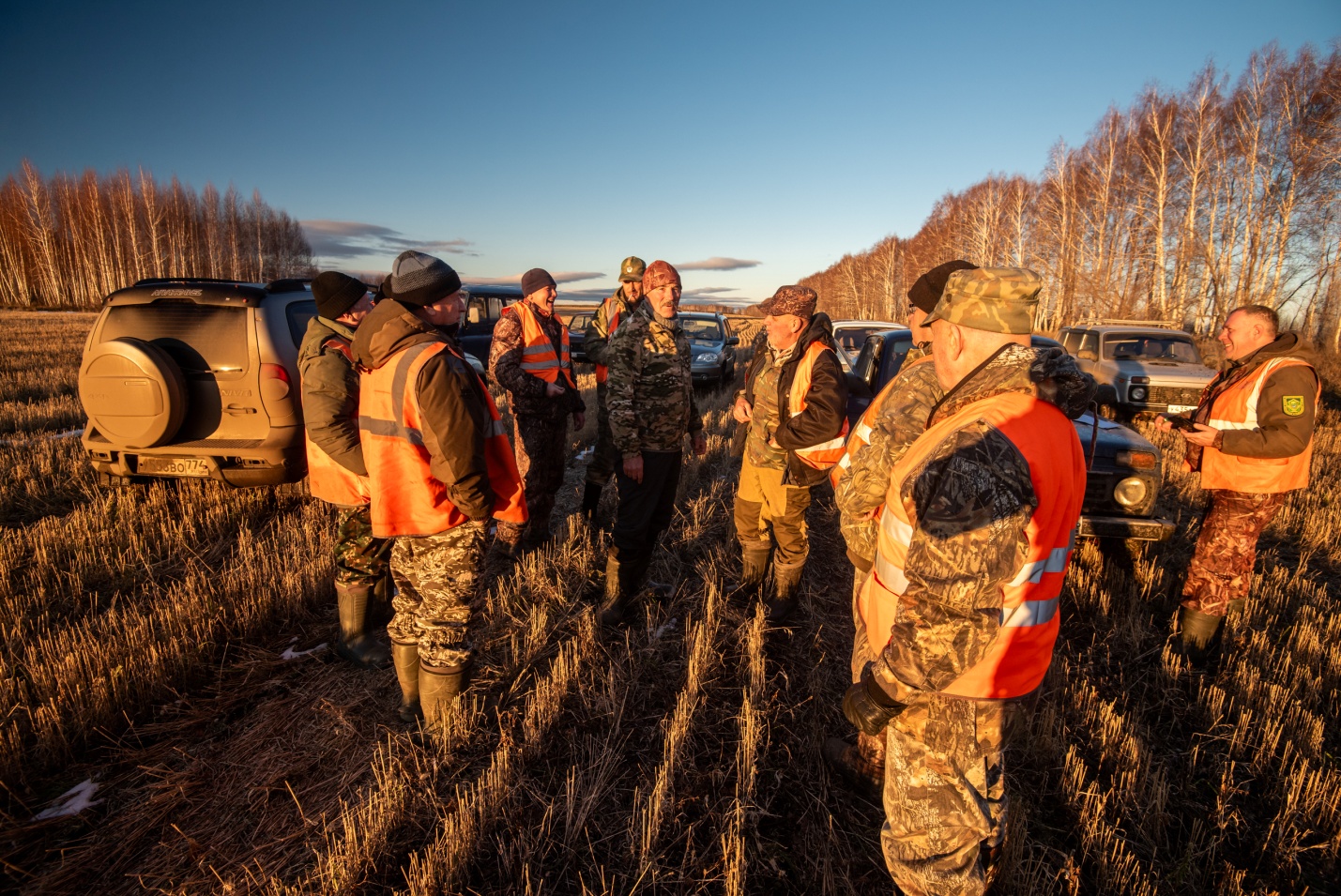 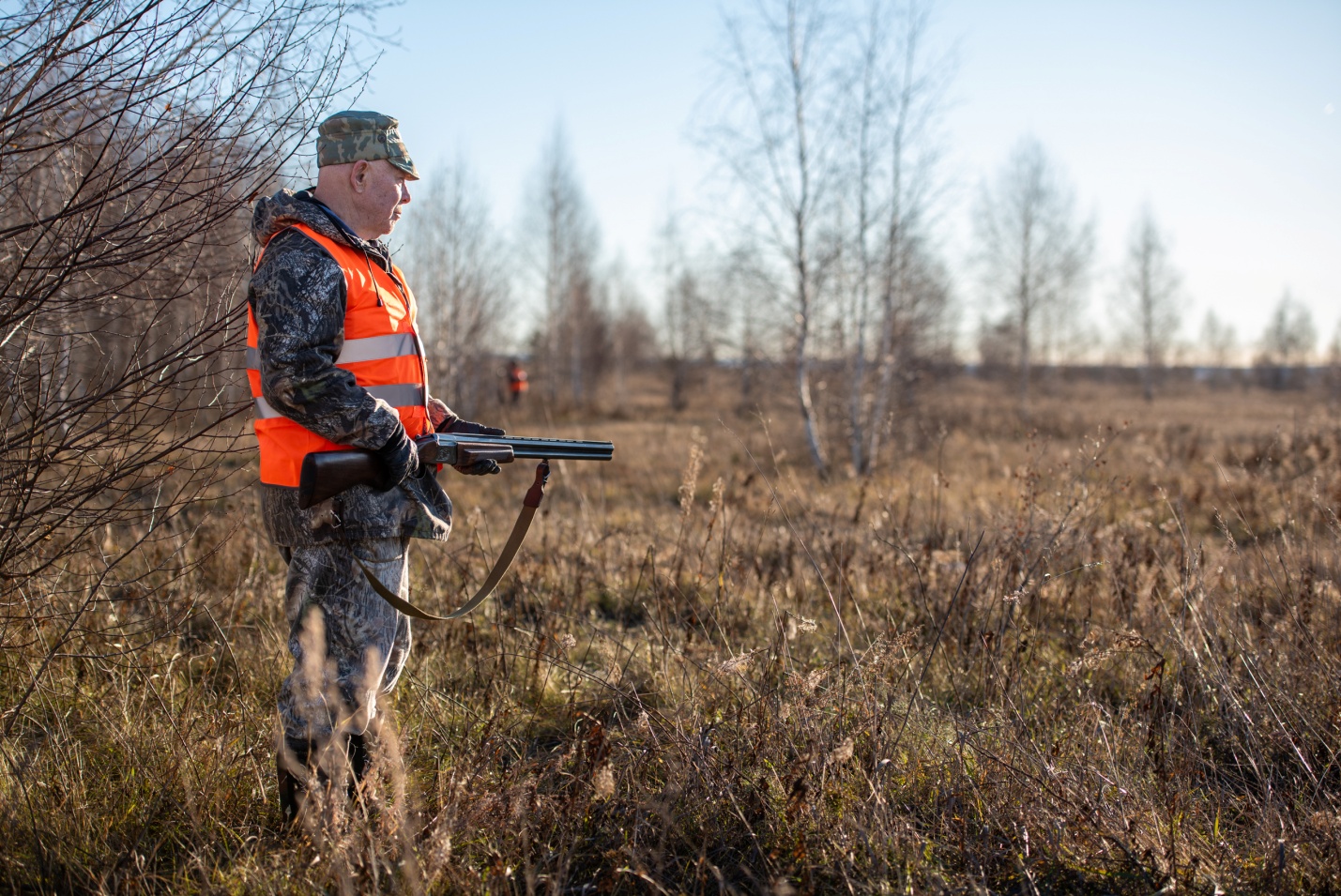 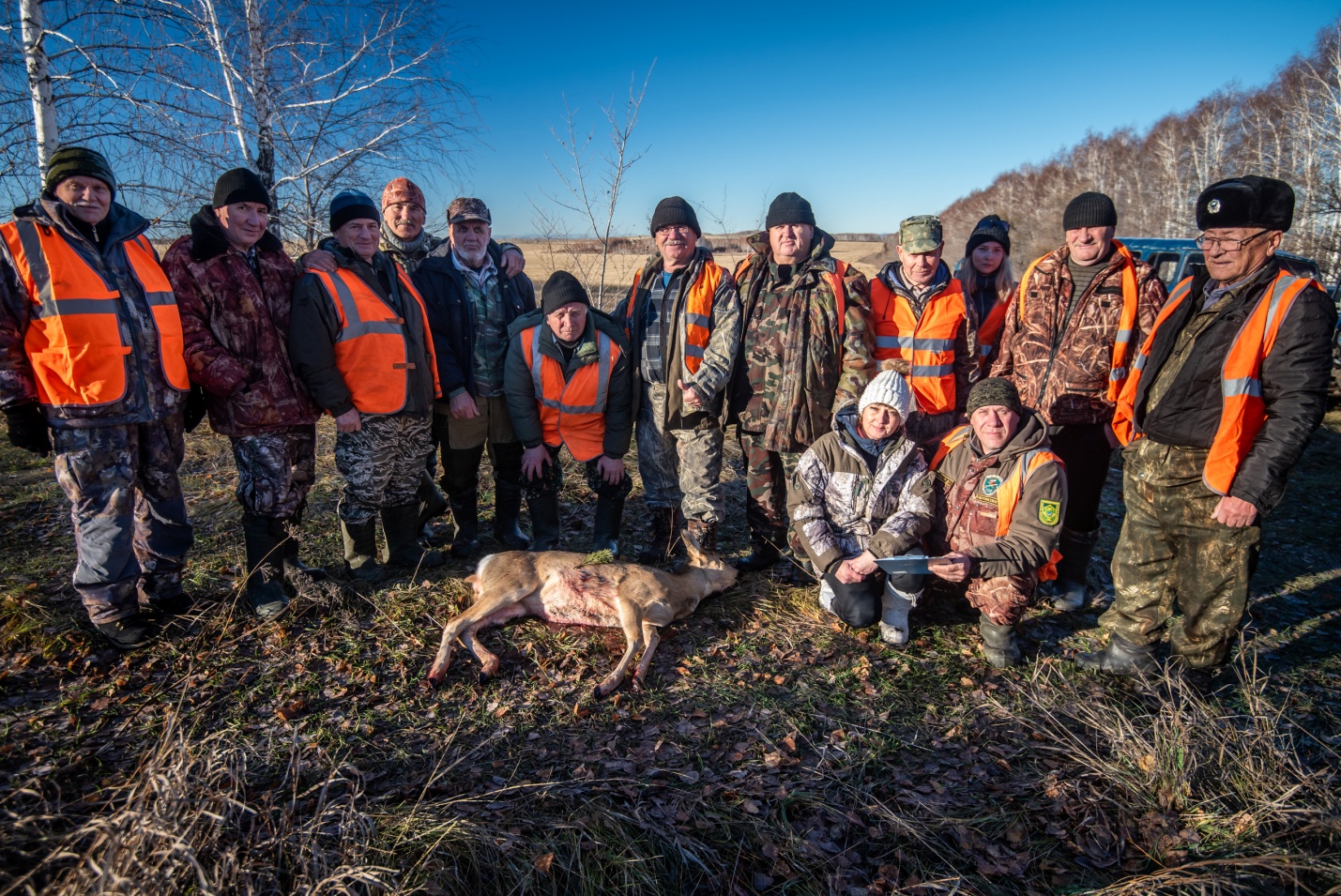 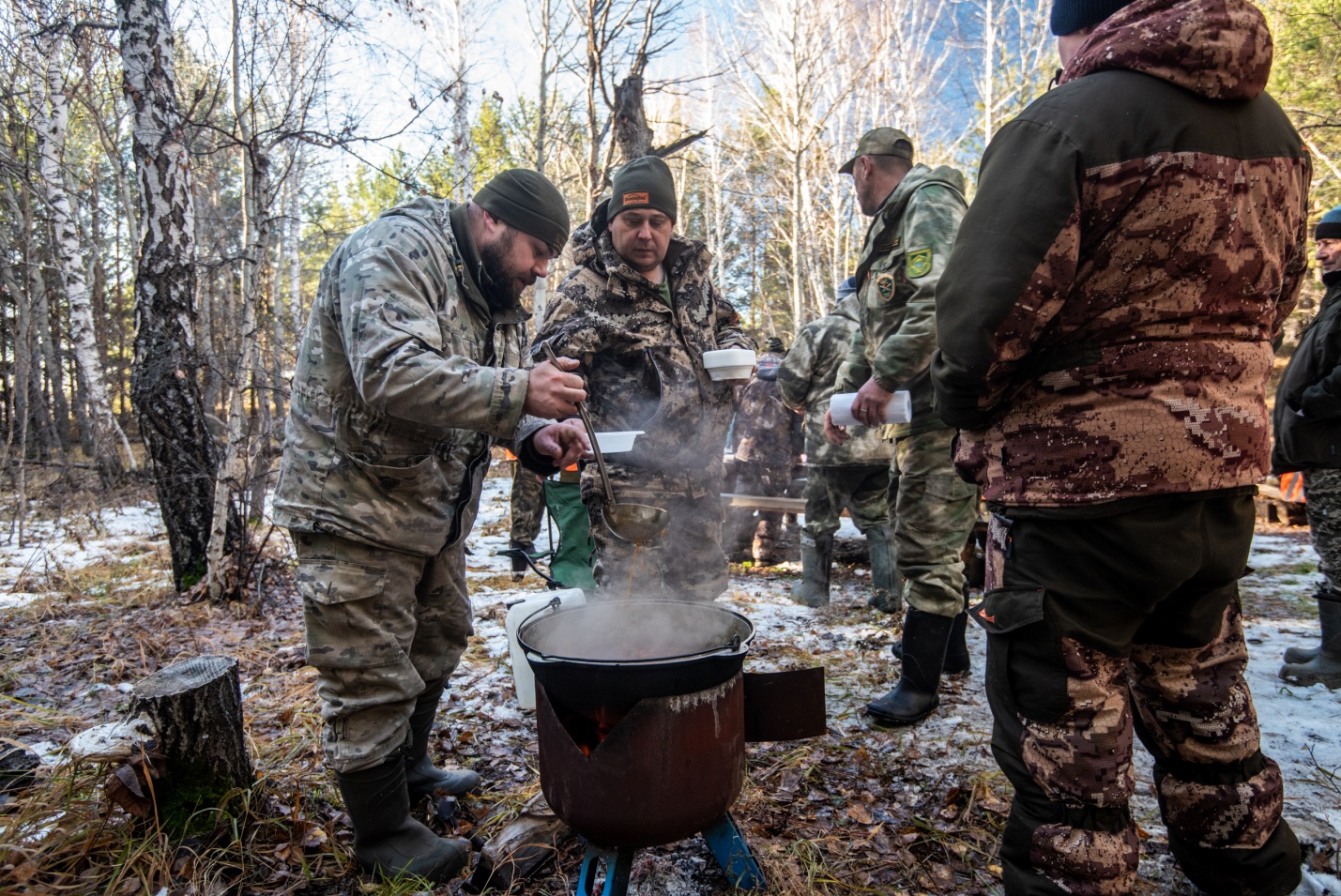 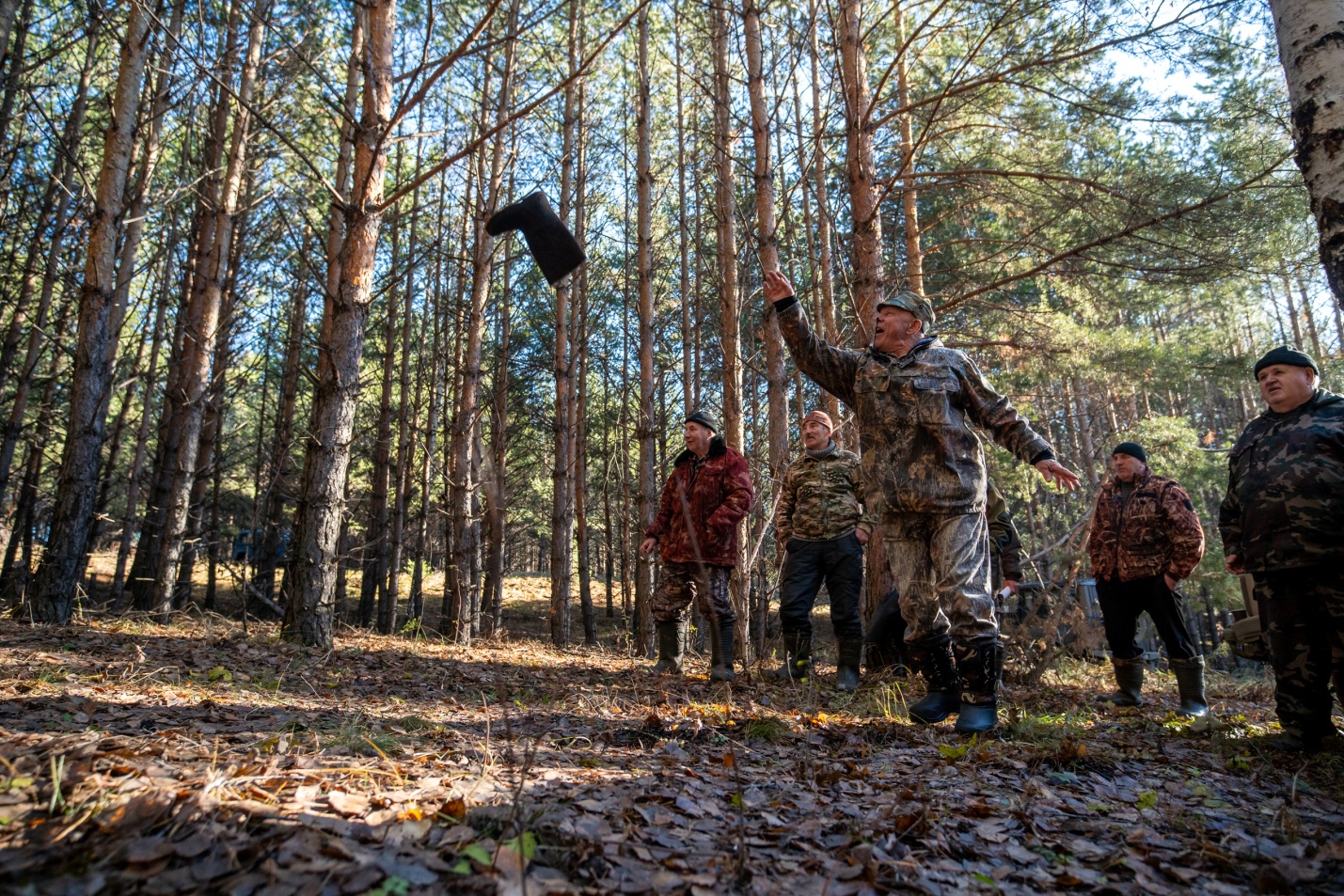 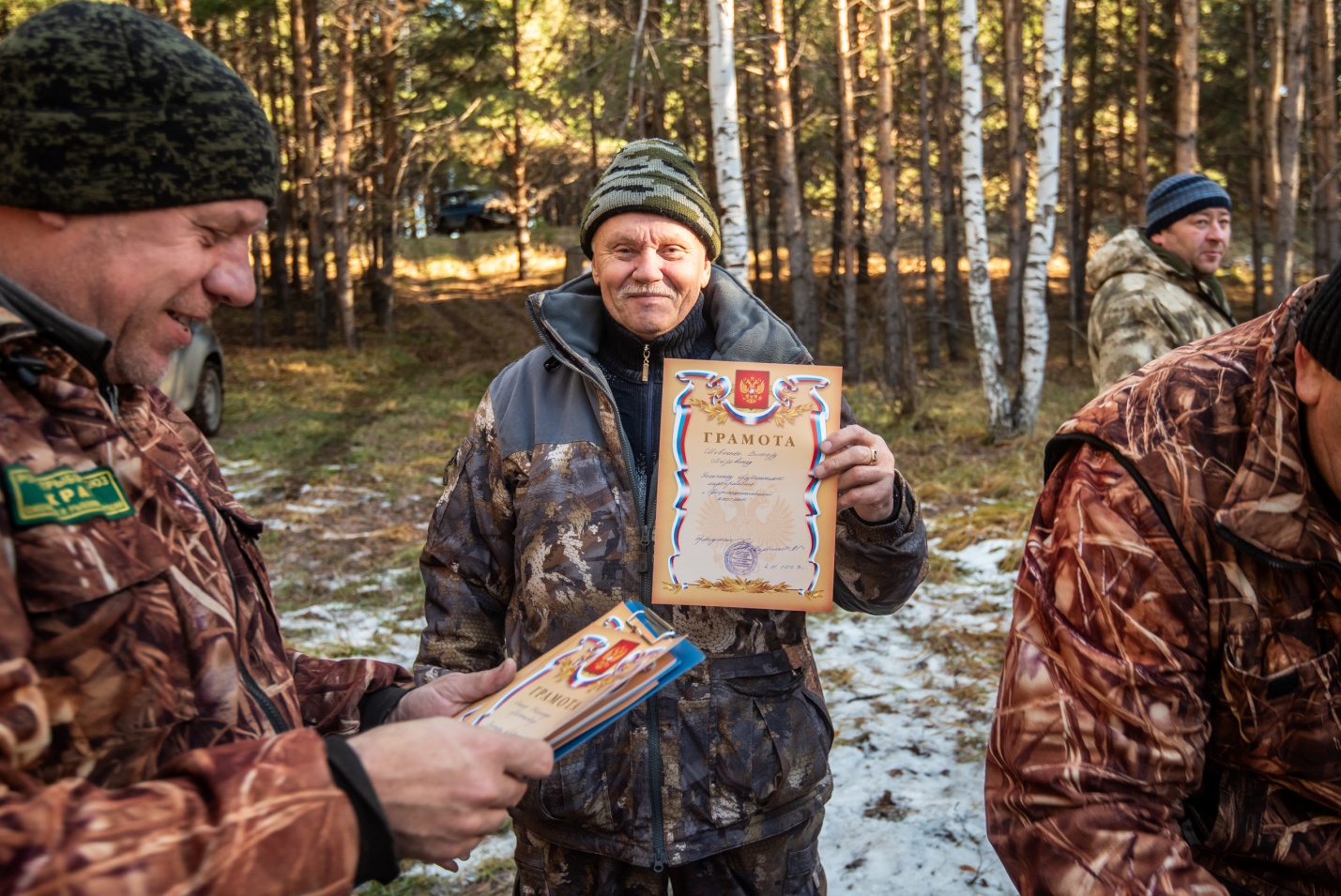 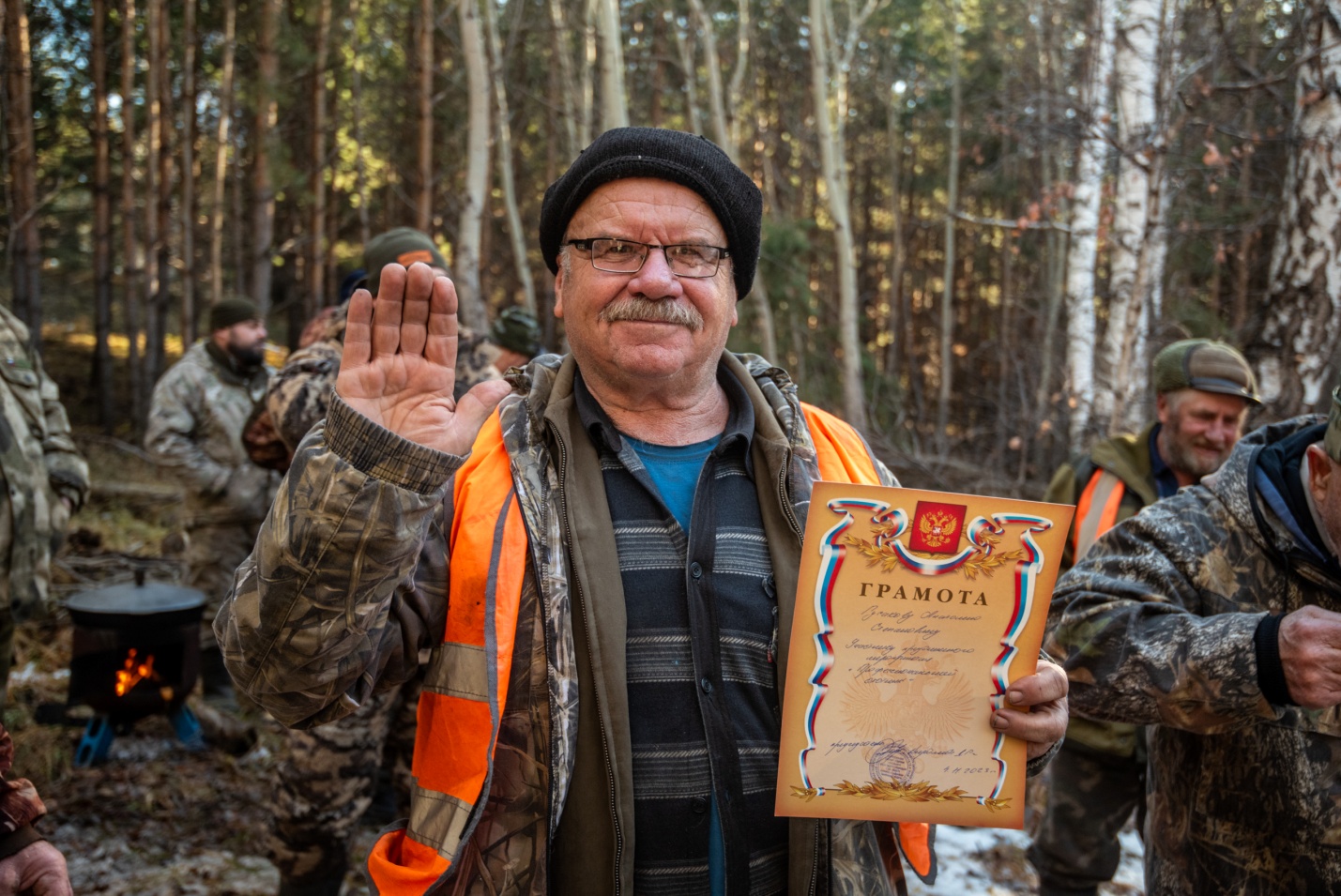 